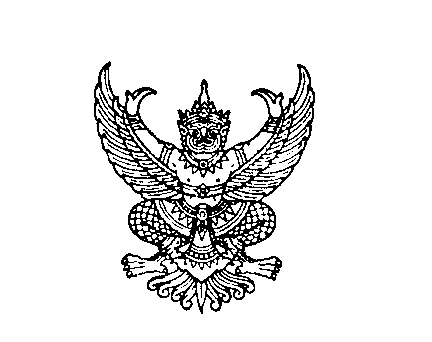 ที่ อว ๐๖๑๓.๕/......						คณะมนุษยศาสตร์และสังคมศาสตร์ 								มหาวิทยาลัยราชภัฏลำปาง		         	     ๑๑๙ ต.ชมพู ถ.ลำปาง-แม่ทะ	          	     อ.เมือง จ.ลำปาง ๕๒๐๐๐     (วันที่)......(เดือน)...........(พ.ศ)..............เรื่อง   ขอความอนุเคราะห์เก็บข้อมูลเรียน   ..................................... 		ด้วยสาขาวิชา............................... คณะมนุษยศาสตร์และสังคมศาสตร์ มหาวิทยาลัยราชภัฏลำปาง ในภาคเรียนที่ .............ได้จัดการเรียนการสอนรายวิชา.................................................วัตถุประสงค์................................................................................................................................ นั้นในการนี้ คณะมนุษยศาสตร์และสังคมศาสตร์ มหาวิทยาลัยราชภัฏลำปาง                         จึงขออนุญาตให้นักศึกษาสาขาวิชา......... ชั้นปีที่ .... กลุ่มที่ ..... จำนวน .... คน เข้าเก็บข้อมูล                     ใน...........................................เพื่อในการสอบถามข้อมูลเกี่ยวกับหลักสูตรและแผนการสอนในรายวิชา..................................... ประกอบในรายวิชาดังกล่าว มีรายชื่อนักศึกษาดังเอกสารแนบมาพร้อมนี้                             และขอขอบคุณท่านเป็นอย่างสูง มา  ณ โอกาสนี้		จึงเรียนมาเพื่อโปรดพิจารณา 	 ขอแสดงความนับถือ     (..................................................................)                คณบดีคณะมนุษยศาสตร์และสังคมศาสตร์สำนักงานคณบดีคณะมนุษยศาสตร์และสังคมศาสตร์ โทร / โทรสาร ๐๕๔๓๑๖๑๕๔สาขาวิชา......................... โทร.      (ถ้ามี)ผู้ประสานงาน................โทร............................